Школьный  этап всероссийской олимпиады школьников по искусству (мировой художественной культуре)Уважаемые участники олимпиады!Перед вами комплект из 7 заданий; для каждого задания предусмотрено специальное поле для ответа. В пяти заданиях имеются иллюстрации, в бумажном варианте они черно-белые; цветной вариант всех репродукций должен быть продемонстрирован организаторами в аудиториях.Время выполнения заданий не более 3,5 астрономических часов.Желаем удачи!2016 – 2017 учебный год 9 класс Максимальный балл – 237Задание 1 (max. 16 б). Познакомьтесь с приметами произведения искусства, приведенными в тексте.Определите произведение по перечисленным приметам.К культуре какого народа произведение принадлежит?Укажите век или эпоху, когда оно было создано.Если возможно, укажите место его нахождения.Составьте смысловые  ряды с данным произведением искусства.Картина стала результатом серьезной работы художника над декорациями к опере "Сказка о царе Салтане". Из всех персонажей именно данный образ больше всего интересовал мастера. Два природных начала - холодное и теплое, водяное и воздушное, темное и светлое - привлекали художника в этом образе. Сказочность, чудесное сочетание несочетаемого - стали главными идеями художника. Данный образ был целиком и полностью рожден фантазией художника. Автору  удалось передать самый чудесный момент - превращение. Стоит внимательно вглядеться в лицо героини: ее большие выразительные глаза уже чем-то напоминают птичьи, губы через мгновение превратятся в клюв. Шикарен перьевой наряд. Цветовая гамма на основе девственно белого, поражает многообразием тончайших оттенков. Мастерски передана шелково-перьевая фактура одеяния. Даже самый пытливый зритель не сможет определить границу между перьями и нарядом героини.Ответ оформите в таблицу:Задание 2 (max. 30 б). Даны изображения трех произведений искусства.Напишите:Их названия;К какой стране или культуре они относятся;Время их создания;Их местонахождение в настоящее время.Задание 3 (max. 30 б).  Рассмотрите репродукции.Если узнали произведение, напишите его название, автора и время создания.Напишите не менее 15 понятий или содержащих их словосочетаний, которые понадобятся для описания запечатленного на репродукции образа.Распределите записанные  понятия по группам. Объясните принцип группировки.Назовите не менее трех известных произведений этого же автора или произведений, созданных в эту эпоху и в данном регионе.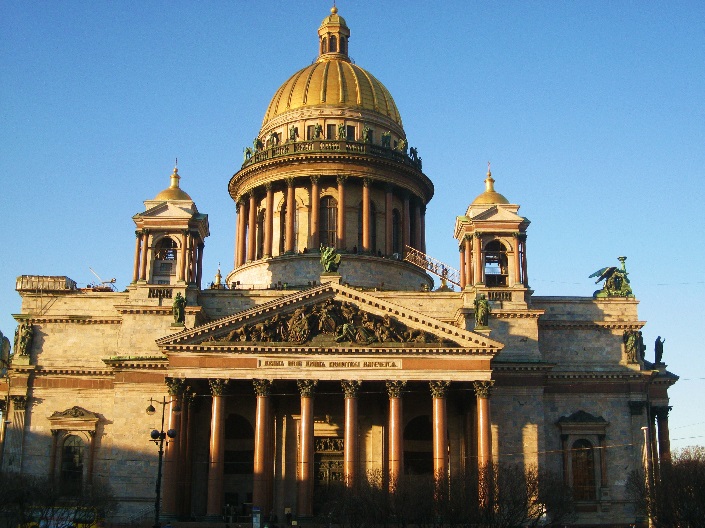 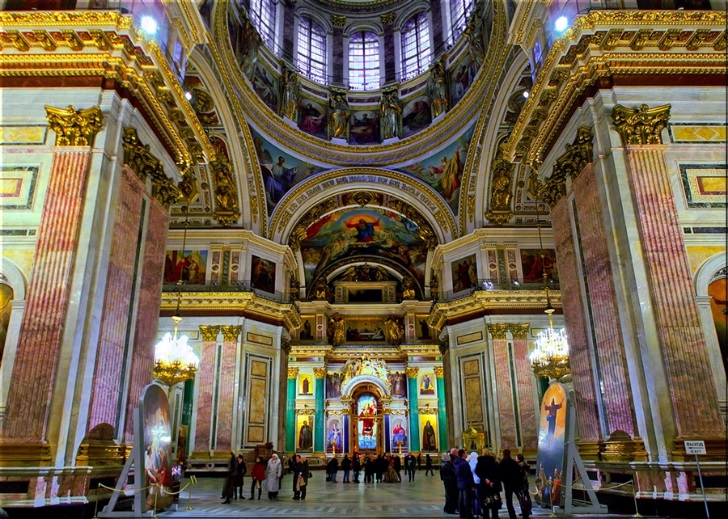 Задание 4 (max. 28 б). Установите соответствие.Ознакомьтесь со списком имён композиторов и их произведений.Заполните таблицу соответственно жанрам.В.А.Моцарт,  Ж.Бизе,  Чайковский П.И., Прокофьев С.С., М.И.Глинка, Л.Минкус, Бородин А.П., А.Адан,  Э.Л.Веббер, Ф.Лоу, Бенни Андерсон и Бьорн Ульвеус (АВВА).«Свадьба Фигаро», «Ромео и Джульетта», «Князь Игорь», «Иван Сусанин», «Спящая красавица», «Жизель», «Кармен», «Мама Миа», «Дон Кихот», «Призрак оперы», «Моя прекрасная леди».Задание 5 (max. 55 б).    Рассмотрите и проанализируйте произведение мирового искусства.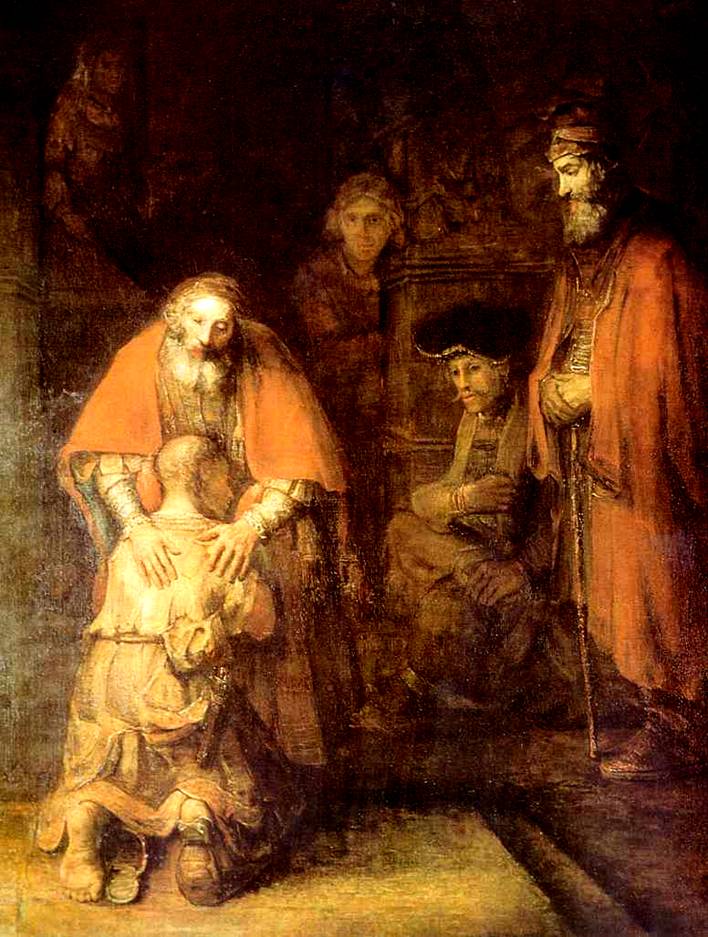 Напишите автора и название произведения.Опишите общую композицию работы и функции изображенных на ней фигур. Назовите значимые запоминающиеся детали и их место в композиции и функции.Определите общее настроение картины.Определите центральный мотив библейской притчи, изображенный автором.Назовите 3 произведения живописного искусства данного жанра (произведения других авторов).Укажите 3 известные работы этого же художника.Задание 6 (max. 18 б).  Рассмотрите кадры из художественных фильмов.Соотнесите кадры фильмов, снятые по литературным произведениям с их названием.Укажите авторов литературных произведений.Задание 7 (max. 60б). Вы – кинорежиссер. Вам предложили снять фильм по картине, репродукция которой приведена ниже.В титрах:А. назовите полное имя автора этой картиныБ. укажите ее название.Сформулируйте основную идею фильма.Придумайте название фильма.Предложите последовательность 4-5 кадров. Постарайтесь, используя средства кинематографа, передать особенности задуманной автором картины композиции, настроения, художественных особенностей.Опишите каждый кадр, указавКомпозицию,План,Ракурс,Особенности цвета,Освещения,Содержания титров,Содержание закадрового текста,Музыкальное сопровождение.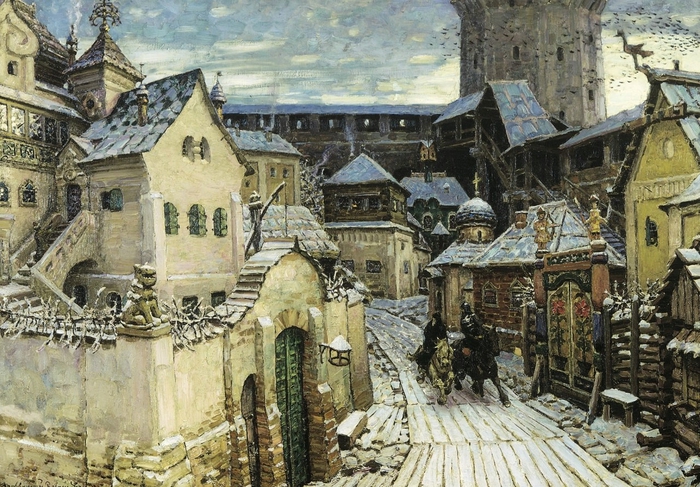 ПроизведениеСтранаВек или эпохаМестонахождениеОснование для смыслового рядаСмысловой ряд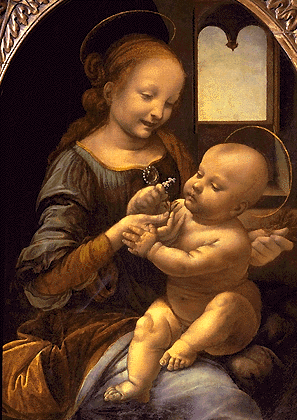 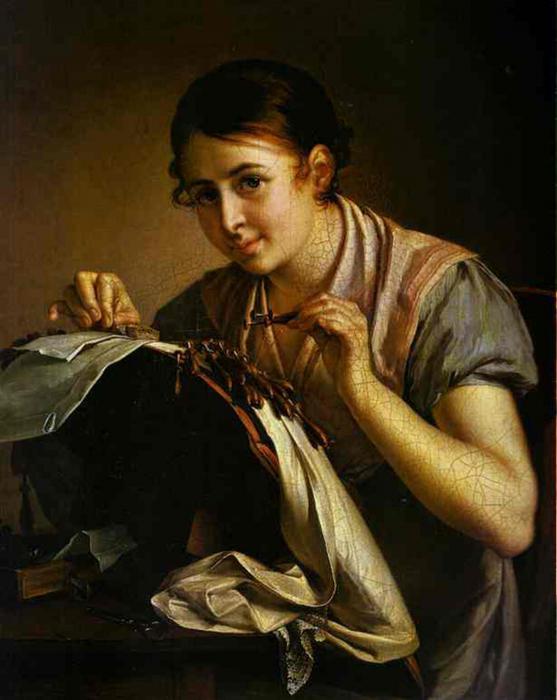 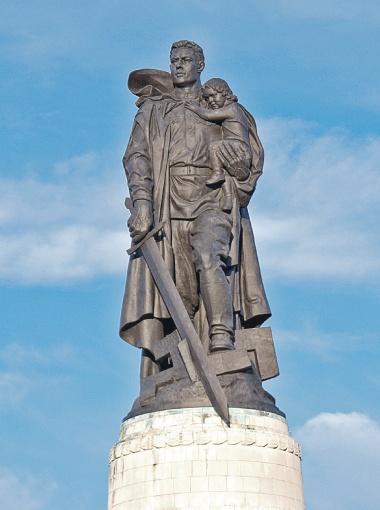 1.2.3.1122334455667788991010111112121313141415153.Принцип группировкиПонятия3.3.3.3.3.4.Жанр Автор Название операопераопераоперабалетбалетбалетбалетмюзиклмюзиклмюзикл1234567А. «Эскадрон гусар летучих»1.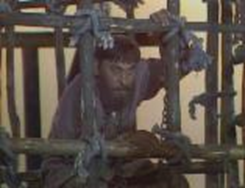 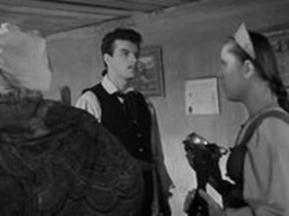 Б. «Ревизор»2.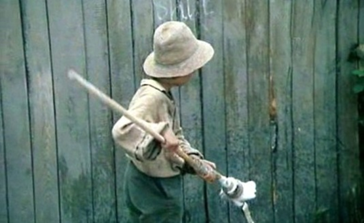 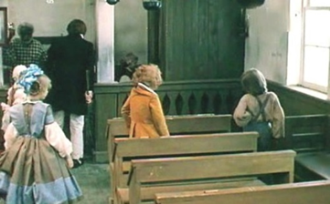 В. Приключения Тома Сойера и Гекльберри Финна3.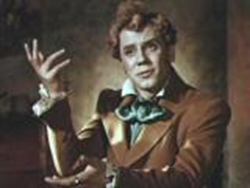 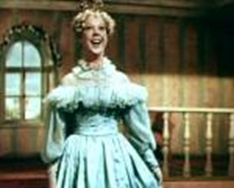 Г. «Капитанская дочка»4.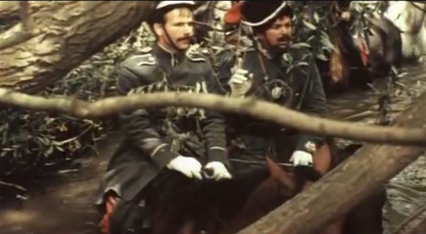 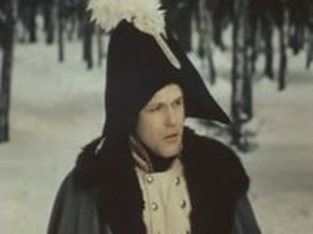 Название фильма№№ кадровАвтор, литературное произведениеАвтор картиныНазвание картиныНазвание фильма:Название фильма:Основная идея.Основная идея.Кадр 1.Кадр 1.Кадр 2.Кадр 2.Кадр 3.Кадр 3.Кадр 4.Кадр 5.